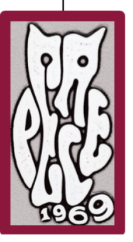 The HPHS Class of 1969 55th Year Reunion 55th and Still Going Strong!‘HOTEL Hyatt Regency - New Brunswick, NJSpecial Rateshttps://www.hyatt.com/en-US/group-booking/EWRRN/G-HHPR+1 732 873 1234Hope you will be able to join us. We’d love to see you thereReunion Steering Committee: Joanne Bourne Bendy, Kenny Germann, Barbara Julius,Bonnie Dworeck Krentzman, Donnie Lefkowits (Chair), Debbie Miller, Patty Owens,Fiorella “Fee” Valeri-Stark, Louie Triandafilou, Bob ZilinskiHPHS69 55TH REUNION RESPONSE FORMPlease respond no later than April 1, 2024. Mail this response form along with your payment to: Bob Zilinski,68 Portland Road, Highlands, NJ 07732; Or pay by Venmo and email a copy of this form to rezilin@aol.comName(s) of Attendee(s): ________________________________________________________________Address:_________________________________________________________Telephone:_________                         Email:_________________________              Participation and Cost SummaryThursday, May 2, 2024 _____Yes, I (we) will be attending the Welcome Reception ($30 pp) @ 6:30 pm																				$___________Friday, May 3, 2024Yes, Please reserve _____seat(s) at Pino’s Lunch ($25 pp)  @ 12:00 pm 											      		 $____________Yes, Please reserve _____spot(s) for the HPHS Tour @ 3:15 pm (no charge)Please reserve _____ ticket(s) for the HPHS Class of 1969 55th Reunion Dinner ($85 pp)@ 6:30 pm. Vegetarian/Gluten Free meal is available. Please note here if needed. 			                    _____ Vegetarian                                           _____ Gluten FreePayment by check							$___________Payment by Venmo							$___________Total	 Due for Reunion Events	          	 $_________		               											Additional Instructions and Payment Info FollowsPayment InstructionsPayment by checkPlease send your completed Response Form and check made out to HPHS69 Celebration by mail to Bob Zilinski, 68 Portland Road, Highlands, NJ, 07732. Payment by VenmoUse @HPHS69CelebrationTo confirm that you are sending your payment to the correct account, Bob’s name will be listed (Robert Zilinski) and the last 4 digits of his cell phone (303-885-0615) will also be noted, 0615.Please send your HPHS69 55th Response Form to Bob Zilinski at 68 Portland Road, Highlands, NJ 07732 or email to rezilin@aol.com no later than April 1, 2024.Thanks!! HPHS CLASS OF 1969 55th REUNION STEERING COMMITTEE